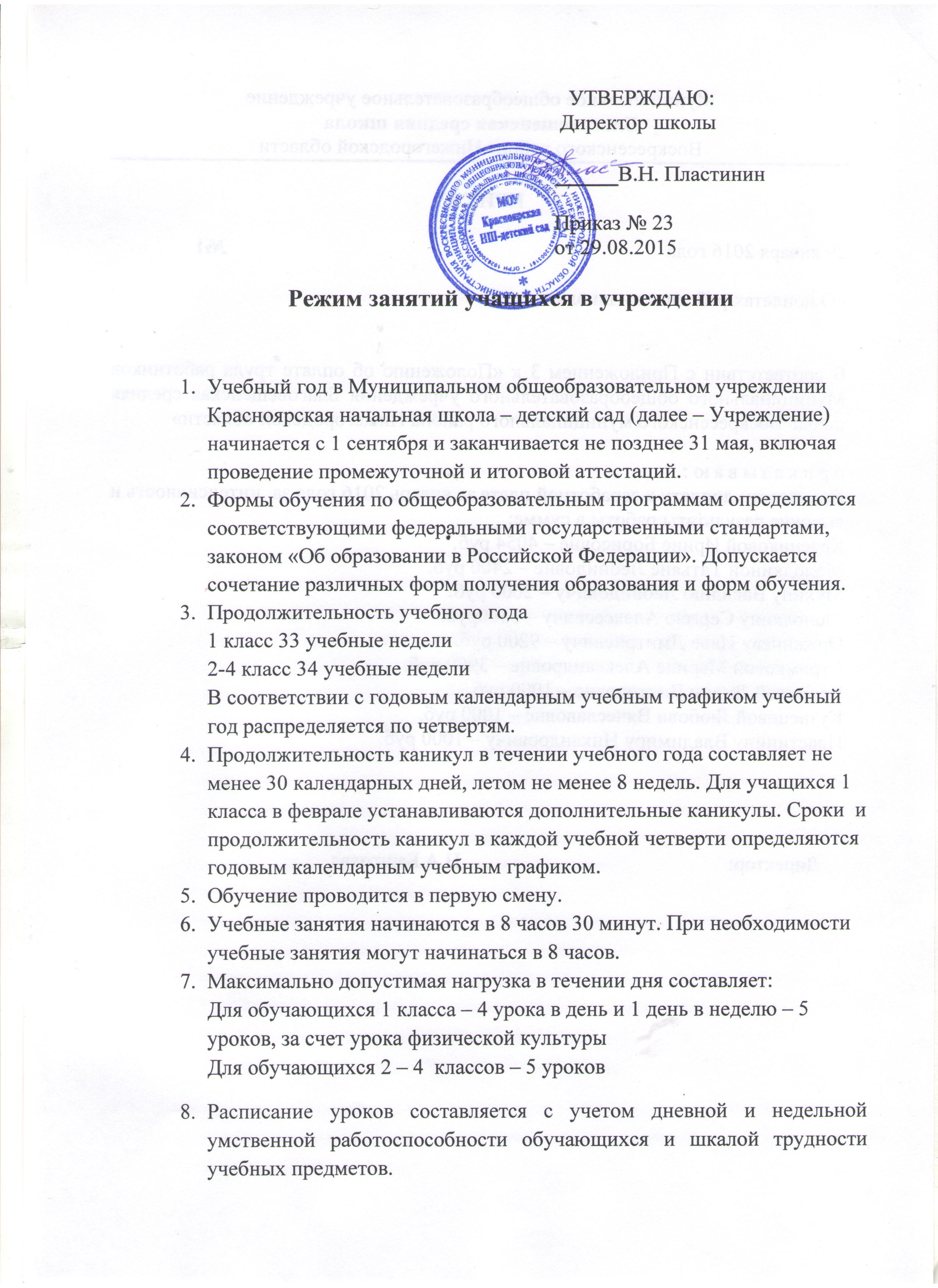 При составлении расписания уроков чередуются различные по сложности предметы в течение дня и недели: для обучающихся I ступени образования основные предметы (математика, русский и иностранный язык, природоведение, информатика) чередуются с уроками музыки, изобразительного искусства, труда, физической культуры Для обучающихся 1 классов наиболее трудные предметы проводятся на 2 уроке; 2-4 классов - 2-3 урокахВ начальных классах сдвоенные уроки не проводятся.В течение учебного дня проводится не более одной контрольной работы. Контрольные работы проводятся, как правило, на 2-4 уроках. Продолжительность урока (академический час) во всех классах, заисключением 1 класса, составляет 45 минут.Продолжительность урока физической культурой с обучающимисяспециальной медицинской группы «А» в 1-4 классах составляет 40 минут.Обучение в 1 классе осуществляется с соблюдением следующих дополнительных требований:учебные занятия проводятся по 5-дневной учебной неделе;использование «ступенчатого» режима обучения в первом полугодии (в сентябре, октябре - по 3 урока в день по 35 минут каждый, в ноябре-декабре - по 4 урока по 35 минут каждый; январь-май - по 4 урока по 45 минут каждый);для обучающихся организуется 2разовое питание и прогулки;обучение проводится без балльного оценивания знаний обучающихся и домашних заданий.Для предупреждения переутомления обучающихся и сохранения оптимального уровня их работоспособности на протяжении недели в расписании занятий предусматривается облегченный учебный день - четверг или пятница.Продолжительность перемен между уроками составляет не менее10 минут, большой перемены (после 2 и 3 уроков) - 20 минут.В 1 классе в середине учебного дня организуется динамическая паузапродолжительностью 40 минут.Между занятиями по основным общеобразовательным программам и посещением объединений дополнительного образования в Учреждении должен быть перерыв для отдыха не менее часа.Занятия в объединениях дополнительного образования в Учреждении могут проводиться в любой день недели, включая воскресные иканикулы. Максимальная продолжительность занятий в объединениях дополнительного образования в учебные дни составляет 1,5 часа, в выходные и каникулярные дни - 3 часа. После 45 минут занятий устраивается перерыв длительностью не менее 10 минут для отдыха обучающихся и проветривания помещений.Режим занятий объединений дополнительного образования устанавливается расписанием, утверждаемым директором Учреждения по представлению педагогических работников с учетом пожеланий родителей (законных представителей), возрастных особенностей детей и установленныхОрганизация индивидуального обучения обучающихся на дому проводится на основании заключения лечебного учреждения и сразрешения, в каждом отдельном случае, Управление образованияадминистрации Воскресенского района. Количество часов в неделю составляет:в 1-4 классах - до 8 часов;     17. Иные особенности режима занятий обучающихся в Учреждении устанавливаются государственными санитарно-эпидемиологическими правилами и нормативами.